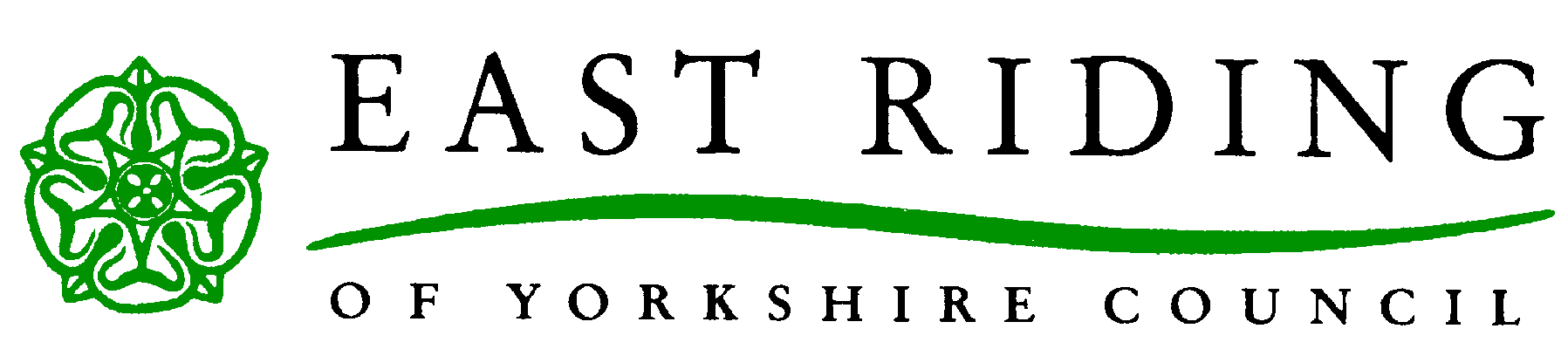 Agreement to Care and Support PlanNote:  The can only be signed by the service user and their authorised person if they have one of the nominated person if using direct paymentsTo be signed by Service UserPersonal Budget Agreement:  for commissioned/virtual care and support only (delete if not applicable)I agree to pay my assessed contribution (if any) to the local authority on requestI agree to give 7 days’ notice to the council of any changes of circumstances including change in service required, hospital stays, financial changes etc.Personal Budget Agreement:  Cash via Direct payments or Mixed (delete if not applicable)I confirm that I have received the booklet “User Guide to Direct Payments” from my care coordinator or social worker.  I will read this booklet and I will have the opportunity to go through the content of it and ask questions from the direct payment support officer when they visitSignature:Date:Role(if not signed by individual)For Local Authority Use The Personal Budget/Care & Support Plan has been agreed by the local authority The Care and Support Plan delivers an appropriate package of support to meet the eligible needs of the individualAny identified risks including contingencies are covered within the planThe Care and Support Plan will be reviewed within 6 – 8 weeks/annually and then at least annually unless a change in circumstance requires one sooner than thisDetails of the Worker assisting you with your support plan is below:Workers Name:Phone Number:Workers Signature:Date:Review DetailsReview DetailsDate of Review/approximate date if not agreed:Please note:  A review can take place sooner if circumstances change of if you would like to request a review.Please note:  A review can take place sooner if circumstances change of if you would like to request a review.